по медицинским и социально-педагогическим показаниям и на основании заявления родителей (законных представителей) учащихся организуется индивидуальное обучение на дому;особые условия доступа к информационным системам и информационно-коммуникационным сетям для инвалидов и лиц с ОВЗ могут быть предоставлены при работе с официальным сайтом МКОУСОШ № 2 и с другими сайтами образовательной направленности, на которых существует версия для слабовидящих. Для обеспечения безопасных условий доступа в сеть интернет в школе действует система контент - фильтрации. Доступ к запрещенным в образовательном процессе ресурсам сети для учащихся и преподавателей школы закрыт;вопросы деятельности образовательного учреждения общего типа, касающиеся организации обучения и воспитания детей с ограниченными возможностями здоровья регламентированы Уставом и локальными актами образовательного учреждения.Обучение детей с ОВЗ        К обучающимся с ограниченными возможностями здоровья Федеральный закон «Об образовании в Российской Федерации» (п. 16 ст. 2) относит физических лиц, имеющих недостатки в физическом и (или) психологическом развитии, подтвержденные психолого-медико-педагогической комиссией (далее - ПМПК) и препятствующие получению образования без создания специальных условий.
Особенности организации образовательной деятельности для детей с ограниченными возможностями здоровья установлены частью III Порядка организации и осуществления образовательной деятельности по основным общеобразовательным программам - образовательным программам начального общего, основного общего и среднего общего образования, утвержденного приказом Минобрнауки России от 30 августа 2013 г. № 1015 (далее - Порядок), а также непосредственно частями 5, 6 статьи 41 и статьей 79 Федерального закона «Об образовании в Российской Федерации».Локальные документы школыПоложение о порядке обучения детей-инвалидов, детей с ограниченными возможностями здоровья, детей, нуждающихся в длительном лечении на дому, в МКОУСОШ № 2 г. Южи.Паспорт доступности объекта социальной инфраструктуры (ОСИ). Нормативно-правовые акты       Каждому ребенку от рождения принадлежат и гарантируются государством права и свободы человека и гражданина в соответствии с Конституцией РФ, общепризнанными принципами и нормами международного права, международными договорами РФ, Семейным кодексом РФ и другими нормативными правовыми актами.      В 2012 г. Российская Федерация ратифицировала Конвенцию о правах инвалидов, согласно которой Россия не только признает право инвалидов на образование, но и должна обеспечивать образование детей-инвалидов на всех уровнях, в т. ч. дошкольном. Для реализации данной цели нормативные правовые акты, регулирующие социальную защиту инвалидов в РФ, приводятся в соответствие с положениями Конвенции.     Согласно Закону № 181-ФЗ государство поддерживает получение инвалидами образования и гарантирует создание необходимых условий для его получения.
Приказ Минобрнауки России от 30.08.2013 г. N 1015 г. "Об утверждении Порядка организации и осуществления образовательной деятельности по основным общеобразовательным программам".      Постановление Главного государственного санитарного врача РФ от 10.07.2015 № 26 "Об утверждении СанПиН 2.4.2.3286-15 "Санитарно-эпидемиологические требования к условиям и организации обучения и воспитания в организациях, осуществляющих образовательную деятельность по адаптированным основным общеобразовательным программам для обучающихся с ограниченными возможностями здоровья".Приказ Минобрнауки России от 9 ноября 2015 г. № 1309 «Об утверждении порядка обеспечения условий доступности для инвалидов объектов и предоставляемых услуг в сфере образования, а также оказания им при этом необходимой помощи».Приказ Минобрнауки России  от 20 сентября 2013 г. № 1082 «Об утверждении положения о психолого-медико-педагогической комиссии».  Приказ Минобрнауки России  от 19 декабря 2014 г. № 1598 «Об утверждении федерального государственного образовательного стандарта начального общего образования обучающихся с ограниченными возможностями здоровья». Обучение детей-инвалидов и детей с ОВЗ. Правила организации обучения детей инвалидов в школе.      Довольно непросто дается обучение детей инвалидов в школе. В виду этого необходимо четко знать правила, согласно которым должен проходить процесс обучения. Это даст возможность верно построить процесс обучения и увидеть результат. В 2008 году в России была принята Конвенция о правах инвалидов, которая гарантирует каждому ребенку-инвалиду доступ к «инклюзивному, качественному и бесплатному начальному и среднему образованию в местах своего проживания».
    При обучении делается акцент на развитие терпимости и добром отношении друг к другу, оказание помощи и поддержку таких деток. Ребенка заранее знакомят с учителем начальной школы, а затем со всеми учителями в средней и старшей школе. Ребенок должен адаптироваться к новому пространству, кабинетной системе, большому количеству людей, к разным требованиям учителей и учиться общаться со сверстниками. А также принимать школьные правила, без ограничений. Если раньше он зависел от одного человека, то теперь все будет зависеть от командного содружества учителей, специалистов и одноклассников при активном привлечении родителей. Конечно, надо понимать, что все дети абсолютно разные, поэтому помимо коллективного сопровождения необходима будет и индивидуальная помощь.     Рядом с ребенком должен быть специалист, который будет связывать его с окружающим миром, пояснять и объяснять, что хотят от него окружающие. Этот человек должен быть не только постоянно включен в процесс обучения ребенка, но и должен находиться в тесном контакте с родителями. Учителя, помимо специальной подготовки, должны учитывать особенности ребенка, чтобы не усугубить имеющуюся проблему. Необходимо, чтобы ребенок чувствовал себя полноценным и защищенным. Одноклассники должны быть под постоянным наблюдением, так как все дети разные. Ребенок инвалид в школе может быть объектом пристального внимания со стороны педагогов и медицинского персонала. Необходимо привлечь других детей, которые бы общались с таким ребенком на переменах, после уроков, играя и помогая с домашним заданием.Рекомендации учителям     Необходимо поддерживать ситуацию справедливости в классе, но не равнять всех детей по одному правилу, а оценивать их настолько, насколько они способны дать максимальный положительный результат. На уроках должна создаваться «ситуация успеха» для особенных деток, чтобы ребенок чувствовал, что он тоже это может, причем на глазах у сверстников. Может быть даже организовать небольшую поддержку, чтобы дети приходили за помощью и объяснениями к ребенку с ОВЗ. Учитель должен понимать, ради чего прикладываются всевозможные усилия для этого ребенка. Можно разделить класс на разноуровневость обучения. Организация учебного процесса должна быть максимально взаимодействующей как по общим выбранным правилам, так и по некоторым индивидуальным требованиям на разных предметах. Отмечать достижения ребенка необходимо вместе с родителями.Рекомендации родителям     Активная поддержка ребенка с пониманием его трудностей, но без проявления жалости и поблажек. Определение планки развития должно выполняться не только специалистами, но и родителями. Постоянный контакт с учителями, особенно с «сопровождающим» ребенка учителем. Требования всех членов семьи к ребенку должны быть одинаковыми. Любой ребенок учится только в «состоянии успеха», а значит, ему должна быть оказана вся помощь и поддержка, которую в состоянии дать родители. Следует знать об этом и следить за тем, чтобы права детей-инвалидов в школе соблюдались. Такой труд очень нелегок.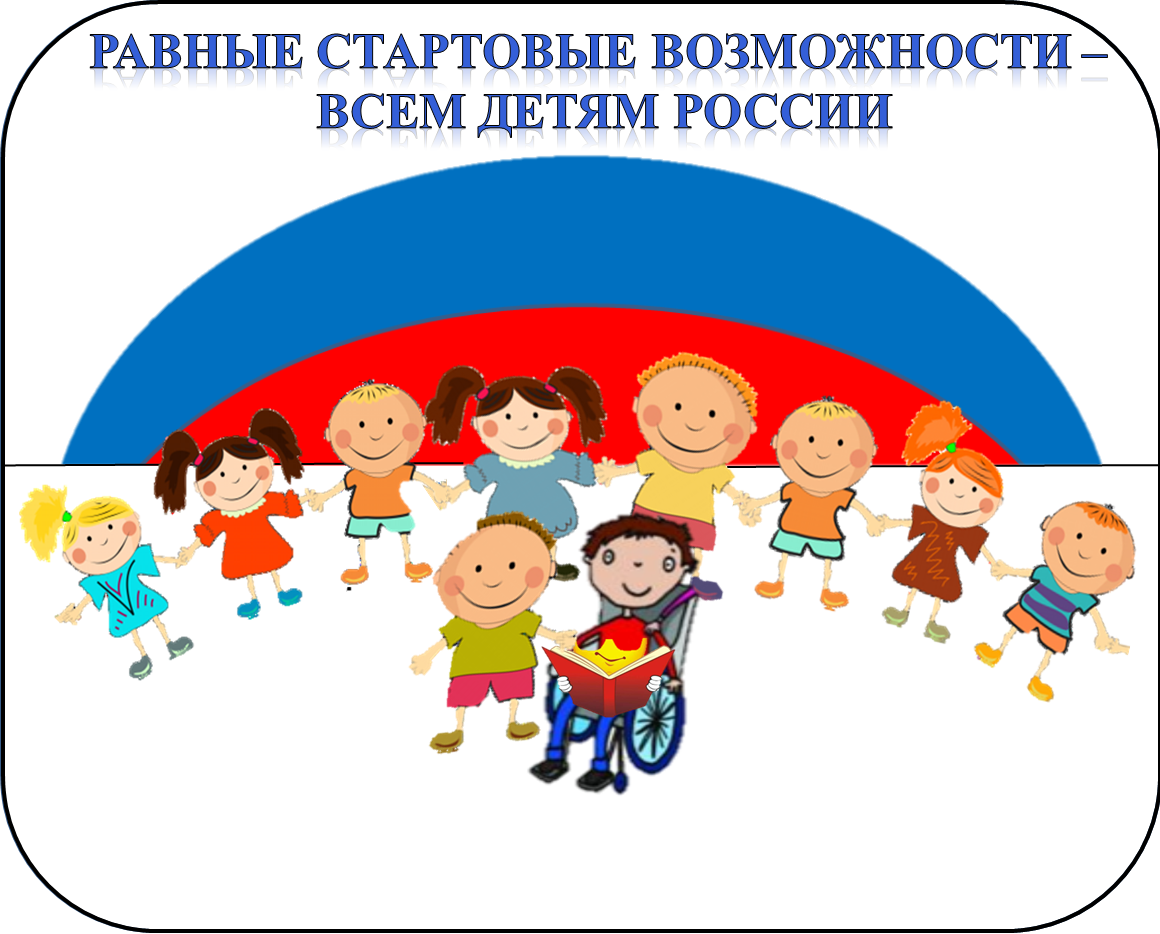 Организация обучения и воспитания детейс ограниченными возможностями здоровья и детей-инвалидов       Получение детьми с ограниченными возможностями здоровья и детьми-инвалидами образования является одним из основных и неотъемлемых условий их успешной социализации, обеспечения их полноценного участия в жизни общества, эффективной самореализации в различных видах профессиональной и социальной деятельности.        В качестве основной цели в области реализации права на образование детей с ограниченными возможностями здоровья в МКОУСОШ № 2 рассматривается создание условий для получения образования всеми детьми указанной категории с учетом их психофизических особенностей.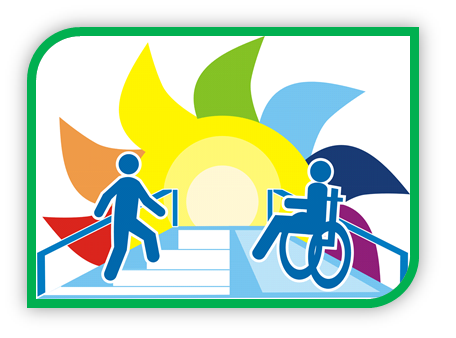 Задачи:обеспечение условий для реализации прав учащихся с ОВЗ на получение бесплатного образования;организация качественной коррекционно–реабилитационной работы с учащимися с различными формами отклонений в развитии;сохранение и укрепление здоровья учащихся с ОВЗ на основе совершенствования образовательного процесса;создание благоприятного психолого-педагогического климата для реализации индивидуальных способностей учащихся с ОВЗ;совершенствование системы кадрового обеспечения.   В МКОУСОШ № 2 г.Южи созданы условия для получения образования детьми с ограниченными возможностями здоровья и детьми-инвалидами:Разработан паспорт доступности объекта социальной инфраструктуры (ОСИ). Доступ в здание образовательной организации инвалидов и лиц с ограниченными возможностями здоровья оборудован пандусом, двери двойные, имеется кнопка вызова персонала. При входе в учреждение расположена вывеска с шрифтом Брайля,пиктограмма доступности помещений  для инвалидов  на фасаде здания. Имеются тактильные наклейки с яркой контрастной маркировкой  на прозрачных дверях, контрастная маркировка нижней и верхней ступеней  лестничных маршей,начала  и окончания перил на лестницах. Здание оснащено противопожарной звуковой сигнализацией. При необходимости инвалиду или лицу с ОВЗ будет предоставлен сопровождающий.Школа реализует адаптированные образовательные программы начального общего и основного общего образования для учащихся с ограниченными возможностями здоровья (с 01.09.2019 года 6 учащихся обучаются по АООП НОО ОВЗ,вариант 7.2. и 2 учащихся по АООП ФГОС ООО для детей с ЗПР);для обеспечения эффективной интеграции детей с ограниченными возможностями здоровья в образовательном учреждении проводится информационно-просветительская, разъяснительная работа по вопросам, связанным с особенностями образовательного процесса для данной категории детей, со всеми участниками образовательного процесса - учащимися (как имеющими, так и не имеющими недостатки в развитии), их родителями (законными представителями), педагогическими работниками;категории детей, со всеми участниками образовательного процесса - учащимися (как имеющими, так и не имеющими недостатки в развитии), их родителями (законными представителями), педагогическими работниками;- по медицинским и социально-педагогическим показаниям и на основании заявления родителей (законных представителей) учащихся организуется индивидуальное обучение на дому;-  особые условия доступа к информационным системам и информационно-коммуникационным сетям для инвалидов и лиц с ОВЗ могут быть предоставлены при работе с официальным сайтом МКОУСОШ № 2 и с другими сайтами образовательной направленности, на которых существует версия для слабовидящих. Для обеспечения безопасных условий доступа в сеть интернет в школе действует система контент - фильтрации. Доступ к запрещенным в образовательном процессе ресурсам сети для учащихся и преподавателей школы закрыт;-вопросы деятельности образовательного учреждения общего типа, касающиеся организации обучения и воспитания детей с ограниченными возможностями здоровья регламентированы Уставом и локальными актами образовательного учреждения.Нормативно правовые акты   Каждому ребенку от рождения принадлежат и гарантируются государством права и свободы человека и гражданина в соответствии с Конституцией РФ, общепризнанными принципами и нормами международного права, международными договорами РФ, Семейным кодексом РФ и другими нормативными правовыми актами.     В 2012 г. Российская Федерация ратифицировала Конвенцию о правах инвалидов, согласно которой Россия не только признает право инвалидов на образование, но и должна обеспечивать образование детей-инвалидов на всех уровнях, в т. ч. дошкольном. Для реализации данной цели нормативные правовые акты, регулирующие социальную защиту инвалидов в РФ, приводятся в соответствие с положениями Конвенции.     Согласно Закону № 181-ФЗ государство поддерживает получение инвалидами образования и гарантирует создание необходимых условий для его получения.Приказ Минобрнауки России от 30.08.2013 г. N 1015 г. "Об утверждении Порядка организации и осуществления образовательной деятельности по основным общеобразовательным программам"Постановление Главного государственного санитарного врача РФ от 10.07.2015 № 26 "Об утверждении СанПиН 2.4.2.3286-15 "Санитарно-эпидемиологические требования к условиям и организации обучения и воспитания в организациях, осуществляющих образовательную деятельность по адаптированным основным общеобразовательным программам для обучающихся с ограниченными возможностями здоровья".Приказ Минобрнауки России от 9 ноября 2015 г. № 1309 «Об утверждении порядка обеспечения условий доступности для инвалидов объектов и предоставляемых услуг в сфере образования, а также оказания им при этом необходимой помощи».МИНИСТЕРСТВО ОБРАЗОВАНИЯ И НАУКИ РОССИЙСКОЙ ФЕДЕРАЦИИ ПРИКАЗ от 20 сентября 2013 г. N 1082 ОБ УТВЕРЖДЕНИИ ПОЛОЖЕНИЯ О ПСИХОЛОГО-МЕДИКО-ПЕДАГОГИЧЕСКОЙ КОМИССИИПриказ Министерства образования и науки Российской Федерации от 19 декабря 2014 г. № 1599 "ОБ УТВЕРЖДЕНИИ ФЕДЕРАЛЬНОГО ГОСУДАРСТВЕННОГО ОБРАЗОВАТЕЛЬНОГО СТАНДАРТА ОБРАЗОВАНИЯ ОБУЧАЮЩИХСЯ С УМСТВЕННОЙ ОТСТАЛОСТЬЮ (ИНТЕЛЛЕКТУАЛЬНЫМИ НАРУШЕНИЯМИ)"
МИНИСТЕРСТВО ОБРАЗОВАНИЯ И НАУКИ РОССИЙСКОЙ ФЕДЕРАЦИИ ПРИКАЗ от 19 декабря 2014 г. N 1598 "ОБ УТВЕРЖДЕНИИ ФЕДЕРАЛЬНОГО ГОСУДАРСТВЕННОГО ОБРАЗОВАТЕЛЬНОГО СТАНДАРТА НАЧАЛЬНОГО ОБЩЕГО ОБРАЗОВАНИЯ ОБУЧАЮЩИХСЯ С ОГРАНИЧЕННЫМИ ВОЗМОЖНОСТЯМИ ЗДОРОВЬЯ"Нормативные документы по организации и проведению государственной итоговой аттестации  по образовательным программам основного общего и среднего общего образования в форме основного государственного экзамена и единого государственного экзамена для лиц с ограниченными возможностями здоровья, детей-инвалидов и инвалидовЛокальные документы школыПоложение об организации индивидуального обучения больных детей на домуПаспорт доступности для инвалидов общественного зданияОбучение детей-инвалидов и детей с ОВЗ. Правила организации обучения детей инвалидов в школе.      Довольно непросто дается обучение детей инвалидов в школе. В виду этого необходимо четко знать правила, согласно которым должен проходить процесс обучения. Это даст возможность,верно, построить процесс обучения и увидеть результат. Первое, о чем должен помнить каждый — это изменение терминологии, в настоящее время рекомендуется называть детей-инвалидов детьми с ограниченными возможностями здоровья (ОВЗ). Это сокращение чаще встречается в законах, касающихся детей-инвалидов. В 2008 году в России была принята Конвенция о правах инвалидов, которая гарантирует каждому ребенку-инвалиду доступ к «инклюзивному, качественному и бесплатному начальному и среднему образованию в местах своего проживания».
     Перед началом учебного года специалисты проводят беседу с классным руководителем, учителями и учениками класса. При обучении делается акцент на развитие терпимости и добром отношении друг к другу, оказание помощи и поддержку таких деток. Ребенка заранее знакомят с учителем начальной школы, а затем со всеми учителями в средней и старшей школе. Ребенок должен адаптироваться к новому пространству, кабинетной системе, большому количеству людей, к разным требованиям учителей и учиться общаться со сверстниками. А также принимать школьные правила, без ограничений. Если раньше он зависел от одного человека, то теперь все будет зависеть от командного содружества учителей, специалистов и одноклассников при активном привлечении родителей. Конечно, надо понимать, что все дети абсолютно разные, поэтому помимо коллективного сопровождения необходима будет и индивидуальная помощь.     Рядом с ребенком должен быть специалист, который будет связывать его с окружающим миром, пояснять и объяснять, что хотят от него окружающие. Этот человек должен быть не только постоянно включен в процесс обучения ребенка, но и должен находиться в тесном контакте с родителями. Учителя, помимо специальной подготовки, должны учитывать особенности ребенка, чтобы не усугубить имеющуюся проблему. Необходимо, чтобы ребенок чувствовал себя полноценным и защищенным. Одноклассники должны быть под постоянным наблюдением, так как все дети разные. Ребенок инвалид в школе может быть объектом пристального внимания со стороны педагогов и медицинского персонала. Необходимо привлечь других детей, которые бы общались с таким ребенком на переменах, после уроков, играя и помогая с домашним заданием.Рекомендации учителям.     Необходимо поддерживать ситуацию справедливости в классе, но не равнять всех детей по одному правилу, а оценивать их настолько, насколько они способны дать максимальный положительный результат. На уроках должна создаваться «ситуация успеха» для особенных деток, чтобы ребенок чувствовал, что он тоже это может, причем на глазах у сверстников. Может быть даже организовать небольшую поддержку, чтобы дети приходили за помощью и объяснениями к ребенку с ОВЗ. Учитель должен понимать, ради чего прикладываются всевозможные усилия для этого ребенка. Можно разделить класс на разноуровневость обучения. В течение года с таким ребенком должны заниматься дополнительно не только учителя, но и психологи, логопеды и другие специалисты. Организация учебного процесса должна быть максимально взаимодействующей как по общим выбранным правилам, так и по некоторым индивидуальным требованиям на разных предметах. Отмечать достижения ребенка необходимо вместе с родителями.Рекомендации родителям     Активная поддержка ребенка с пониманием его трудностей, но без проявления жалости и поблажек. Определение планки развития должно выполняться не только специалистами, но и родителями. Постоянный контакт с учителями, особенно с «сопровождающим» ребенка учителем. Требования всех членов семьи к ребенку должны быть одинаковыми. Любой ребенок учится только в «состоянии успеха», а значит, ему должна быть оказана вся помощь и поддержка, которую в состоянии дать родители. Следует знать об этом и следить за тем, чтобы права детей инвалидов в школе соблюдались. Такой труд очень нелегок.